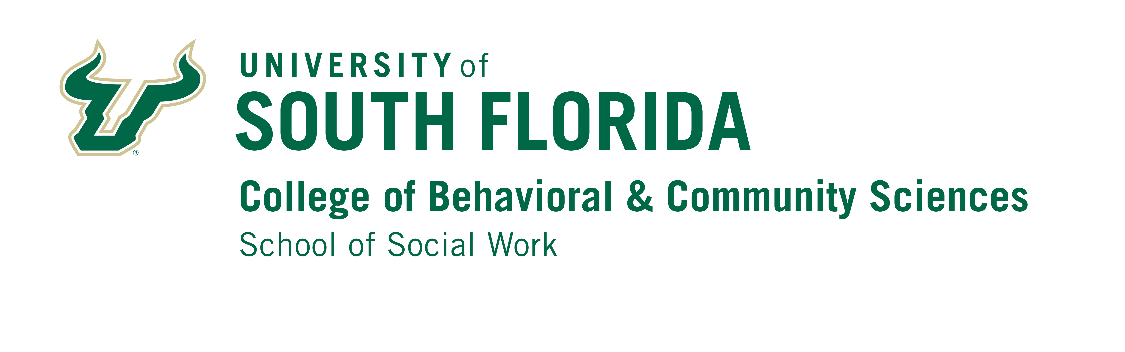 Agency Information FormAgency Name:   							Date:      Does the Agency have one person designated to coordinate student placements?  yes   noAgency Contact Person Name:     Agency Contact Person Phone:                     Agency Contact Person E-mail:     Agency Address:      Phone: (     )     	Fax: (     )          Web Address:      County in which main office location is located:  Hillsborough    Pinellas   Manatee     Pasco   Sarasota    Sumter  Polk County      Hernando    Hardee     Other      Additional counties in which services are offered: Hillsborough    Pinellas   Manatee     Pasco   Sarasota    Sumter  Polk County      Hernando    Hardee     Other      Can the agency offer any stipends or other financial resources for students?  Yes		  NoIf yes, is there an additional criterion that must be met?  Agency Type: (Select the one that most applies) Alcohol, Drug, Substance Abuse				 Aging/Gerontological Social Work Group Services						 Public Assistance/ Public Welfare Child Welfare						 Health Care Community Planning					 Homelessness/Housing Corrections/ Criminal Justice				 Mental Health/ Community Mental Health School Social Work					 Family Services Developmental Disabilities				 Veteran’s Administration		Other:      Learning opportunities available to students: Carry a small case load	 Conduct home visits		 Conduct outpatient visits Recordkeeping		 Treatment planning		 Bio-psychosocial Assessment Case management	 Community planning		 Conduct or observe Family therapy Advocacy			 Public Speaking			 Lead or co-lead group therapy Intake assessment	 emergency assessment		 Conduct or observe individual therapy Crisis Counseling		 info and referral counseling	 Advanced directives Research project		 Risk assessment			 Involvement with Legal system Alternative therapies	 Grant writing			 Formal training opportunities Play Therapy 		 Mental Status Exam		 Evidenced-based practice	 Multidisciplinary team	 Community Outreach		 Discharge PlanningType of Students accepted: (Check all that apply) BSW (32 hours per week/one semester)			 Dual Degree MSW/MPH MSW (20 hours per week/three semesters)			 Advanced Standing MSW Part-time MSW (12 hours per week/five semesters)Number of student placement slots available:       BSW        MSWIdentified Field Instructor(s) and Credentials:Hours Available for Placement Evenings 						 Evenings required Daytime Business Hours			 Daytime required Weekends		 			Other Comments:      